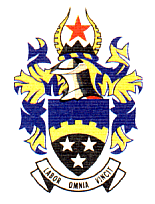 DANNHAUSER MUNICIPALITYINVITATION TO TENDER - TENDER No: 27/09/2021DESCRIPTION: SUPPLY AND DELIVERY OF TRACTORDannhauser Municipality hereby invites all suitably qualified service providers to tender for Tender No. 27/09/2021 for SUPPLY AND DELIVERY OF TRACTOR as described below:General DescriptionEngine: Diesel engine perkins 1104cClutch unit: Independent dry clutchSteering: Power assistedGear: Manual, 12 forward and 12 reversePower take off: Mechanical4WD FRONT AXLE: Mechanical engagementBreaks: MechanicalFuel type: Diesel5 year / 120 000km service planHeavy duty draw barLocal agencyHydraulic power lift			AUTHORIZATIONWritten confirmation from the manufacturer stating that the tenderer is an authorised dealer and service provider in the Dannhauser Municipal area for the vehicle offered.REGISTRATIONThe vehicle is to be registered and licensed by the successful tenderer on behalf of the Dannhauser Municipality and number plates are to be fitted. These costs are to be included in the tender price.This bid will be in terms of the 80/20 preferential point system as prescribed in the Preferential Procurement Policy Framework Act (No. 5 of 2000) (No 5 of 2000 Amended in 2017). Original Certified BBBEE certificate must be submitted.In terms of section 13 of the municipal Supply Chain management Policy and the official tender procedures, the Municipality will reject all tenders that do not comply with the following conditions.ConditionsBidders must be registered on the Central Supplier Database and proof of registration must be submitted.Price(s) quoted must be valid for at least ninety (90) days after the bid closing date.Price(s) quoted must be firm and inclusive of VATBidders must include Tax Compliance Certificate (SARS Pin).This bid is subject to the general conditions of contract (GCC) and if applicable, any other specific conditions of contract.Bidders must complete MBD 4, MBD 6.1, MBD 8 and MBD 9 must be scrutinized, completed and submitted together with the proposal (MBD forms are available from SCM office & from the website www.dannhauser.gov.za under business, SCM & downloads section).Detailed breakdown of fees and No hidden cost will be considered.CIPC Registration certificate “CK” Current municipal rates accountNo bids will be considered from persons in the service of the state.Bidders must fill in the tender register stating the date and time of when they submitted their tender, available at the tender box.The Municipality reserves the right to withdraw any invitation to tenders and/or to re-advertise or to reject any tender or to accept a part of it.The Municipality does not bind itself to accepting the lowest tender or award a contract to the bidder scoring the highest number of pointsEVALUATION CRITERIAOnly bidders who quoted correctly and according to the Specifications/ General description will be considered for the final stage which is Pricing (80/20).Tenders must be submitted in a sealed envelope; clearly marked “TENDER NO: 27/09/2021 SUPPLY AND DELIVERY OF TRACTOR” and must be deposited into the tender box situated at the reception area or security room of Dannhauser Municipal offices. Tenders should be received no later than 12H00 on 27 October 2021, where after bids will be opened in public. Late, emailed or faxed bids will not be accepted.Any enquiries with regards to the above may be directed to Mr. Siyabonga Khumalo, Manager: Refuse, Cleaning & Waste, e-mail siyabongak@dannhauser.gov.za at 08 Church Street or telephonically on 034- 621 2666 Ext. 0731 during working hours, between 07H30 and 16H00 with lunch interval from 13H00 to 13H30, Monday to Friday.WB NKOSI					    	             TENDER NUMBER: 27/09/2021MUNICIPAL MANAGER